Про Стратегію сталого розвитку "Україна - 2020"1.Схвалити Стратегію сталого розвитку "Україна - 2020" (додається).2. Кабінету Міністрів України:1) затверджувати щороку до 15 лютого план дій щодо реалізації положень Стратегії сталого розвитку "Україна - 2020";2) інформувати щоквартально, до 15 числа місяця, що настає за звітним кварталом, про стан виконання плану дій щодо реалізації положень Стратегії сталого розвитку "Україна - 2020".СТРАТЕГІЯ 
сталого розвитку "Україна - 2020"1. Загальні положенняРеволюція гідності та боротьба за свободу України створили нову українську ідею - ідею гідності, свободи і майбутнього.Громадяни України довели і продовжують у надтяжких умовах щоденно доводити, що саме гідність є базовою складовою характеру Українського народу.Україна переходить в нову епоху історії і Український народ отримує унікальний шанс побудувати нову Україну.Ратифікувавши Угоду про асоціацію між Україною, з однієї сторони, та Європейським Союзом, Європейським співтовариством з атомної енергії і їхніми державами-членами, з іншої сторони (далі - Угода), Україна отримала інструмент та дороговказ для своїх перетворень. Виконання вимог цієї Угоди дає можливість Україні в подальшому стати повноцінним членом в Європейському Союзі. Такими вимогами є відповідність Копенгагенським критеріям - параметрам, яким мають відповідати держави - члени Європейського Союзу.Стратегія сталого розвитку "Україна - 2020" (далі - Стратегія) визначає мету, вектори руху, дорожню карту, першочергові пріоритети та індикатори належних оборонних, соціально-економічних, організаційних, політико-правових умов становлення та розвитку України.2. Мета реалізації Стратегії та вектори рухуМетою Стратегії є впровадження в Україні європейських стандартів життя та вихід України на провідні позиції у світі.Задля цього рух уперед здійснюватиметься за такими векторами:вектор розвитку - це забезпечення сталого розвитку держави, проведення структурних реформ та, як наслідок, підвищення стандартів життя. Україна має стати державою з сильною економікою та з передовими інноваціями. Для цього, передусім, необхідно відновити макроекономічну стабільність, забезпечити стійке зростання економіки екологічно невиснажливим способом, створити сприятливі умови для ведення господарської діяльності та прозору податкову систему;вектор безпеки - це забезпечення гарантій безпеки держави, бізнесу та громадян, захищеності інвестицій і приватної власності. Україна має стати державою, що здатна захистити свої кордони та забезпечити мир не тільки на своїй території, а й у європейському регіоні. Визначальною основою безпеки має також стати забезпечення чесного і неупередженого правосуддя, невідкладне проведення очищення влади на всіх рівнях та забезпечення впровадження ефективних механізмів протидії корупції. Особливу увагу потрібно приділити безпеці життя та здоров'я людини, що неможливо без ефективної медицини, захищеності соціально вразливих верств населення, безпечного стану довкілля і доступу до якісної питної води, безпечних харчових продуктів та промислових товарів;вектор відповідальності - це забезпечення гарантій, що кожен громадянин, незалежно від раси, кольору шкіри, політичних, релігійних та інших переконань, статі, етнічного та соціального походження, майнового стану, місця проживання, мовних або інших ознак, матиме доступ до високоякісної освіти, системи охорони здоров'я та інших послуг в державному та приватному секторах. Територіальні громади самостійно вирішуватимуть питання місцевого значення, свого добробуту і нестимуть відповідальність за розвиток всієї країни;вектор гордості - це забезпечення взаємної поваги та толерантності в суспільстві, гордості за власну державу, її історію, культуру, науку, спорт. Україна повинна зайняти гідне місце серед провідних держав світу, створити належні умови життя і праці для виховання власних талантів, а також залучення найкращих світових спеціалістів різних галузей.3. Дорожня карта та першочергові пріоритети реалізації СтратегіїСтратегія передбачає в рамках названих чотирьох векторів руху реалізацію 62 реформ та програм розвитку держави:1) за вектором розвитку:Дерегуляція та розвиток підприємництва;Програма розвитку малого та середнього бізнесу;Податкова реформа;Реформа захисту економічної конкуренції;Реформа корпоративного права;Реформа фінансового сектору;Реформа ринку капіталу;Реформа сфери трудових відносин;Реформа транспортної інфраструктури;Реформа телекомунікаційної інфраструктури;Програма участі в транс'європейських мережах;Реформа державної митної справи та інтеграція в митну спільноту Європейського Союзу;Реформа монетарної політики;Програма розвитку українського експорту;Реформа енергетики;Програма енергоефективності;Реформа сільського господарства та рибальства;Земельна реформа;Реформа житлово-комунального господарства;Реформа статистики;Програма залучення інвестицій;Реформа дипломатичної служби;Реформа у сфері здійснення державних закупівель;Реформа державного фінансового контролю та бюджетних відносин;Реформа державної служби та оптимізація системи державних органів;Реформа управління державною власністю;2) за вектором безпеки:Реформа системи національної безпеки та оборони;Реформа оборонно-промислового комплексу;Судова реформа;Оновлення влади та антикорупційна реформа;Програма електронного урядування;Реформа правоохоронної системи;Програма енергонезалежності;Реформа захисту інтелектуальної власності;Програма збереження навколишнього природного середовища;3) за вектором відповідальності:Децентралізація та реформа державного управління;Реформа регіональної політики;Програма національної єдності та підтримки національних меншин;Конституційна реформа;Реформа виборчого законодавства;Реформа системи соціального захисту;Пенсійна реформа;Реформа системи охорони здоров'я;Реформа у сфері забезпечення безпечності та якості харчових продуктів;Реформа у сфері захисту прав споживачів;Програма популяризації фізичної культури та спорту;Програма здорового способу життя та довголіття;Реформа освіти;Програма розвитку для дітей та юнацтва;4) за вектором гордості:Програма популяризації України у світі та просування інтересів України у світовому інформаційному просторі;Програма створення бренду "Україна";Реформа нагородної справи;Програма розвитку інновацій;Розвиток інформаційного суспільства та медіа;Реформа державної політики у сфері науки та досліджень;Українська космічна програма;Програма розвитку туризму;Реформа державної політики у сфері культури;Програма розвитку національного кіновиробництва;Програма розвитку національної видавничої справи;Реформа державної політики у сфері спорту;Програма залучення талантів.Кількість та зміст названих реформ і програм розвитку держави можуть змінюватись у процесі реалізації.Першочерговою є реалізація таких реформ і програм:1) Реформа системи національної безпеки та оборониГоловна мета - підвищення обороноздатності держави, реформування Збройних Сил України та інших військових формувань України відповідно до сучасних вимог та з урахуванням досвіду, набутого у ході антитерористичної операції, а також розвиток оборонно-промислового комплексу для максимального задоволення потреб армії.Також слід зосередити увагу на формуванні нових органів управління у сфері забезпечення національної безпеки, зробити акцент на системі управління, контролю, комунікацій, комп'ютерної підтримки, розвідки та інформаційного забезпечення, а також логістики в усьому секторі безпеки. У Збройних Силах України пріоритет має бути наданий повному оновленню структури, починаючи від органів управління і закінчуючи штатними розписами частин та підрозділів, а також оптимізації всіх систем та норм забезпечення, впровадженню нових зразків озброєння та військової техніки, перегляду тактики і стратегії з урахуванням вимог сучасності. Має бути повністю переглянута система розвідки - від розвідувальних комплектів частин до розвідувальних органів Міністерства оборони України.Серед головних заходів реалізації реформи системи національної безпеки та оборони мають бути функціональна оптимізація (скорочення дублюючих і зайвих структур), централізація закупівель, оптимізація системи логістичного забезпечення, оновлення доктринальних та концептуальних підходів до забезпечення національної безпеки, створення ефективної державної системи кризового реагування (мережі ситуаційних центрів центральних органів виконавчої влади) за провідної ролі Ради національної безпеки і оборони України, залучення іноземних інвестицій та формування ефективної моделі державно-приватного партнерства, запровадження кластерного принципу ротації кадрів, перегляд кваліфікаційних вимог та забезпечення чіткого дотримання цих вимог і повна переатестація кадрів, водночас вирішальними мають бути не тільки професійні, а й особистісні якості людини;2) Оновлення влади та антикорупційна реформаОсновною метою антикорупційної реформи є суттєве зменшення корупції в Україні, зменшення втрат державного бюджету та бізнесу через корупційну діяльність, а також підвищення позицій України у міжнародних рейтингах, що оцінюють рівень корупції.Це буде досягнуто завдяки належній реалізації нової Антикорупційної стратегії та успішному впровадженню нових антикорупційних механізмів. Серед них - декларування майнового стану публічних службовців, запобігання та врегулювання конфліктів інтересів, перевірка доброчесності службовців та моніторинг їхнього способу життя. Подолання політичної корупції вимагає докорінної реформи системи політичного фінансування. Важливим є використання новітніх технологій, зокрема для забезпечення державою доступу до інформації у формі "відкритих даних".Слід створити ефективну інституційну систему запобігання і протидії корупції:Національне антикорупційне бюро України - для виявлення і розслідування корупційних злочинів вищих посадових осіб;Національне агентство з питань запобігання корупції - для впровадження інструментів попередження корупції та здійснення контролю за доброчесною поведінкою службовців (правил щодо конфлікту інтересів, декларування майна тощо);3) Судова реформаМетою судової реформи є реформування судоустрою, судочинства та суміжних правових інститутів задля практичної реалізації принципів верховенства права і забезпечення кожному права на справедливий судовий розгляд справ незалежним та неупередженим судом. Реформа має забезпечити функціонування судової влади, що відповідає суспільним очікуванням щодо незалежного та справедливого суду, а також європейській системі цінностей та стандартів захисту прав людини.Реформа проводитиметься у два етапи:перший етап - невідкладне оновлення законодавства, спрямоване на відновлення довіри до судової влади в Україні;другий етап - системні зміни в законодавстві: прийняття нової Конституції України та на основі відповідних конституційних змін - нових законів, що стосуються судоустрою та судочинства, інших суміжних правових інститутів;4) Реформа правоохоронної системиМетою державної політики в цій сфері є коригування завдань та функцій правоохоронних органів, упровадження нових засад проходження служби, нових критеріїв оцінки роботи правоохоронців для підвищення рівня захисту прав і свобод людини, а також інтересів суспільства і держави від протиправних посягань.Слід провести функціональні та організаційні перетворення у системі Міністерства внутрішніх справ України. Необхідно чітко розподілити функції із формування політики, що має здійснюватися Міністерством, та реалізації політики, що має здійснюватися окремим центральним органом виконавчої влади у системі Міністерства внутрішніх справ України - Національною поліцією. Політичне управління та професійне керівництво у сфері правопорядку мають бути чітко розмежовані, як це передбачено Європейським кодексом поліцейської етики.Необхідно забезпечити прозору систему конкурсного добору осіб на посади, створити нову систему атестації персоналу органів правопорядку, змінити підходи до підготовки працівників цих органів, що повинно забезпечити зміну їх ставлення до виконання службових обов'язків у напрямі усвідомлення їх як надання оплачуваних державою послуг із забезпечення насамперед безпеки кожної особи, її особистих та майнових прав, суспільних та державних інтересів.Потрібно зробити систему забезпечення правопорядку максимально прозорою та дружньою для суспільства. Важливим у цій сфері є проведення ґрунтовної децентралізації та впровадження дієвих механізмів громадського контролю за органами правопорядку. Пріоритетним у роботі таких органів має бути принцип законності - система віддання та виконання наказів повинна стати такою, щоб працівник поліції керувався законом і не виконував явно злочинні накази;5) Децентралізація та реформа державного управлінняМетою реформи державного управління є побудова прозорої системи державного управління, створення професійного інституту державної служби, забезпечення її ефективності. Результатом впровадження реформи має стати створення ефективної, прозорої, відкритої та гнучкої структури публічної адміністрації із застосуванням новітніх інформаційно-комунікативних технологій (е-урядування), яка здатна виробляти і реалізовувати цілісну державну політику, спрямовану на суспільний сталий розвиток і адекватне реагування на внутрішні та зовнішні виклики.Метою політики у сфері децентралізації є відхід від централізованої моделі управління в державі, забезпечення спроможності місцевого самоврядування та побудова ефективної системи територіальної організації влади в Україні, реалізація у повній мірі положень Європейської хартії місцевого самоврядування, принципів субсидіарності, повсюдності і фінансової самодостатності місцевого самоврядування.Пріоритетом в управлінні публічними фінансами має стати підвищення прозорості та ефективності їх розподілу та витрачання. Процес здійснення державних закупівель повинен стати максимально прозорим та ураховувати загальні принципи конкуренції. Корупційна складова під час здійснення державних закупівель має бути ліквідована;6) Дерегуляція та розвиток підприємництваСередньостроковою метою дальших реформ у цій сфері є створення сприятливого середовища для ведення бізнесу, розвитку малого і середнього підприємництва, залучення інвестицій, спрощення міжнародної торгівлі та підвищення ефективності ринку праці. Необхідно скоротити кількість документів дозвільного характеру у сфері господарської діяльності та видів господарської діяльності, що підлягають ліцензуванню, скасувати регуляторні акти, які ускладнюють ведення підприємницької діяльності, скоротити кількість органів державного нагляду (контролю), забезпечити надання послуг для громадян та бізнесу в електронному вигляді.З метою розширення та спрощення доступу українських товарів на ринки держав - членів Європейського Союзу необхідно привести систему технічного регулювання у відповідність із європейськими вимогами та завершити реформування системи державного контролю за безпечністю та якістю харчових продуктів.Для підтримки інвестиційної активності та захисту прав інвесторів потрібно забезпечити ефективний захист права приватної власності, у тому числі судовими органами, гармонізувати із законодавством Європейського Союзу положення законодавства України щодо захисту прав національних та іноземних інвесторів та кредиторів, захисту економічної конкуренції, запровадити стимулюючі механізми інвестиційної діяльності, виходячи із найкращої світової практики;7) Реформа системи охорони здоров'яМетою державної політики у цій сфері є кардинальне, системне реформування, спрямоване на створення системи, орієнтованої на пацієнта, здатної забезпечити медичне обслуговування для всіх громадян України на рівні розвинутих європейських держав. Головними напрямами реформ мають стати підвищення особистої відповідальності громадян за власне здоров'я, забезпечення для них вільного вибору постачальників медичних послуг належної якості, надання для цього адресної допомоги найбільш соціально незахищеним верствам населення, створення бізнес-дружньої обстановки на ринку охорони здоров'я. Орієнтиром у проведенні реформи є програма Європейського Союзу "Європейська стратегія здоров'я - 2020";8) Податкова реформаМета реформи - побудова податкової системи, яка є простою, економічно справедливою, з мінімальними затратами часу на розрахунок і сплату податків, створює необхідні умови для сталого розвитку національної економіки, забезпечує достатнє наповнення Державного бюджету України і місцевих бюджетів. Головними напрямами реформи є перехід від наглядово-каральної функції фіскальних органів до обслуговуючої, що допомагає у нарахуванні та проведенні сплати податків, а не має на меті наповнення бюджету за рахунок фінансових санкцій та переплат; зменшення кількості податків, їх розміру та спрощення порядку розрахунку і сплати; впровадження електронних сервісів для платників податків; зменшення податкового навантаження на заробітну плату з метою її детінізації; удосконалення законодавства України, спрямованого на посилення боротьби зі схемами ухиляння від сплати податків як юридичними, так і фізичними особами, зокрема удосконалення адміністрування податку на додану вартість, формування системи податкового контролю залежно від ступеня ризику в діяльності платників податків, забезпечення відкритості доступу до інформації про сплату податків, удосконалення законодавства з питань трансфертного ціноутворення, впровадження контролю за видатками фізичних осіб;9) Програма енергонезалежностіГоловне завдання - забезпечення енергетичної безпеки і перехід до енергоефективного та енергоощадного використання та споживання енергоресурсів із впровадженням інноваційних технологій. Основними цілями державної політики у цій сфері є: зниження енергоємності валового внутрішнього продукту (на 20 відсотків до кінця 2020 року) шляхом забезпечення (впровадження) 100 відсотків обов'язкового комерційного обліку споживання енергоресурсів (енергії та палива), переходу до використання енергоефективних технологій та обладнання, зокрема через механізм залучення енерго сервісних компаній, реалізації проектів з використанням альтернативних джерел енергії; забезпечення максимально широкої диверсифікації шляхів та джерел постачання первинних енергоресурсів, зокрема нафти, природного газу, вугілля, ядерного палива, нарощування видобутку вітчизняних енергоносіїв, запровадження прозорих конкурентних правил розробки та використання родовищ енергоносіїв; лібералізація ринків електричної і теплової енергії, вугілля та газу, перехід на нову модель їх функціонування; інтеграція енергосистеми України з континентальною європейською енергосистемою ENTSO-E; реорганізація публічного акціонерного товариства "Національна акціонерна компанія "Нафтогаз України" відповідно до Третього енергетичного пакету Європейського Союзу; повна реформа системи ціно- та тарифоутворення на енергію та паливо, зокрема перегляд механізму формування балансу енергоресурсів, відмова від перехресного субсидування та державного дотування; залучення іноземних інвестицій в енергетичний сектор України, зокрема до модернізації Єдиної газотранспортної системи України, електрогенеруючих потужностей та електромереж; реформа вугільної галузі та залучення стратегічних інвесторів, приватизація перспективних і ліквідація (консервація) збиткових вугледобувних підприємств; модернізація інфраструктури паливно-енергетичного комплексу;10) Програма популяризації України у світі та просування інтересів України у світовому інформаційному просторіГоловна мета - формування довіри до України, спрямування її позиціонування у світі на користь політичним та економічним інтересам нашої держави, а також на зміцнення її національної безпеки і відновлення територіальної цілісності. Ключове завдання - формування позитивного іміджу України як європейської, демократичної, конкурентоздатної держави із сприятливим бізнес-кліматом, зі своїм унікальним місцем у світовому розподілі праці та інтегрованої у глобальні ланцюги створення доданої вартості.Програма фокусуватиметься на забезпеченні:підсилення інституційної спроможності для здійснення міжнародних стратегічних комунікацій;синергії зусиль органів влади, бізнесу та громадянського суспільства для просування України у світі;збільшення та оптимізації присутності України на міжнародних заходах та майданчиках; присутності у міжнародному академічному, культурному та громадському середовищі;комунікації щодо успіху реформ та перетворень, що здійснюються в Україні;формування і просування бренд-меседжів про Україну: Україна -країна свободи і гідності; Україна - країна, що реформується, незважаючи на виклики; Україна - хаб для інвестицій; Україна - країна високих технологій та інновацій; Україна - країна, приваблива для туризму; Україна - країна із визначними культурними та історичними традиціями;регулярного відкритого діалогу із спільнотою світових лідерів думки, експертів та медіа, які висвітлюють або коментують українську тематику;формування сталих ефективних комунікацій з українською діаспорою та використання її потенціалу.4. Стратегічні індикатори реалізації СтратегіїРеалізація Стратегії передбачає досягнення 25 ключових показників, що оцінюють хід виконання реформ та програм:1) у рейтингу Світового банку "Doing Business" Україна посяде місце серед перших 30 позицій;2) кредитний рейтинг України - Рейтинг за зобов'язаннями в іноземній валюті за шкалою рейтингового агентства Standard and poors - становитиме не нижче інвестиційної категорії "ВВВ";3) за глобальним індексом конкурентоспроможності, який розраховує Всесвітній Економічний Форум (WEF), Україна увійде до 40 кращих держав світу;4) валовий внутрішній продукт (за паритетом купівельної спроможності) у розрахунку на одну особу, який розраховує Світовий банк, підвищиться до 16 000 доларів США;5) чисті надходження прямих іноземних інвестицій за період 2015 -2020 років за даними Світового банку складуть понад 40 млрд доларів США;6) максимальне відношення дефіциту державного бюджету до валового внутрішнього продукту за розрахунками Міжнародного валютного фонду не перевищуватиме 3 відсотки;7) максимальне відношення загального обсягу державного боргу та гарантованого державою боргу до валового внутрішнього продукту за розрахунками Міжнародного валютного фонду не перевищуватиме 60 відсотків (відповідно до Маастрихтських критеріїв конвергенції);8) енергоємність валового внутрішнього продукту складе 0,2 тонни нафтового еквівалента на 1000 доларів США валового внутрішнього продукту за даними Міжнародного енергетичного агентства;9) витрати на національну безпеку і оборону становитимуть не менше 3 відсотків від валового внутрішнього продукту;10) чисельність професійних військових на 1000 населення збільшиться із 2,8 до 5,6 осіб за розрахунками Стокгольмського міжнародного інституту дослідження миру;11) за індексом сприйняття корупції, який розраховує Тransparency International, Україна увійде до 50 кращих держав світу;12) за результатами опитуваня рівень довіри експертного середовища (адвокати, юристи) до суду становитиме 70 відсотків;13) за результатами загальнонаціонального опитування рівень довіри громадян до органів правопорядку становитиме 70 відсотків;14) оновлення кадрового складу державних службовців у правоохоронних органах, судах, інших державних органах на 70 відсотків;15) ліміт частки одного постачальника в загальному обсязі закупівель будь-якого з енергоресурсів складатиме не більше 30 відсотків;16) середня тривалість життя людини за розрахунками Світового банку підвищиться на 3 роки;17) питома вага місцевих бюджетів становитиме не менше 65 відсотків у зведеному бюджеті держави;18) частка проникнення широкосмугового Інтернету за даними Світового банку складатиме 25 абонентів на 100 осіб;19) 75 відсотків випускників загальноосвітніх навчальних закладів володітимуть щонайменше двома іноземними мовами, що підтверджуватиметься міжнародними сертифікатами;20) Україна візьме участь у міжнародному дослідженні якості освіти PISA та увійде до 50 кращих держав - учасниць такого дослідження;21) Україна разом із Світовим банком розробить показник добробуту громадян, визначиться з його цільовим значенням та проводитиме моніторинг змін такого показника;22) за результатами загальнонаціонального опитування 90 відсотків громадян України відчуватимуть гордість за свою державу;23) під час участі у XXXII літніх Олімпійських іграх Україна завоює щонайменше 35 медалей;24) за глобальним індексом конкурентоспроможності у боротьбі за таланти, який розраховує одна з провідних світових бізнес-шкіл INSEAD), Україна увійде до 30 кращих держав світу;25) 20 фільмів українського виробництва вийдуть у широкий прокат у 2020 році.5. Засоби реалізації Стратегії (суспільний договір)Головною передумовою реалізації Стратегії є суспільний договір між владою, бізнесом та громадянським суспільством, де кожна сторона має свою зону відповідальності.Відповідальність влади - провести реформи, забезпечити баланc інтересів між громадянським суспільством, державою і бізнесом, просто прозоро та якісно працювати за новими підходами, гарантувати дотримання прав людини.Відповідальність бізнесу - підтримувати та розвивати державу, бізнес-середовище та громадянське суспільство, сумлінно сплачувати податки, здійснювати ефективні інвестування в економіку держави, дотримуватися принципів чесної праці та конкуренції.Відповідальність громадянського суспільства - контролювати владу, жити відповідно до принципів гідності та неухильно додержуватися Конституції України та законів України.6. Нормативно-правове, організаційне забезпечення реалізації СтратегіїНормативно-правове та організаційне забезпечення реалізації Стратегії має здійснюватися шляхом розроблення та прийняття в установленому порядку відповідних нормативно-правових актів, щорічних планів дій реалізації цієї Стратегії, моніторингу стану їх виконання.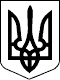 Указ 
Президента УкраїниПрезидент УкраїниП.ПОРОШЕНКОм. Київ 
12 січня 2015 року 
№ 5/2015СХВАЛЕНО 
Указом Президента України 
від 12 січня 2015 року № 5/2015Глава Адміністрації 
Президента України
Б.ЛОЖКІН